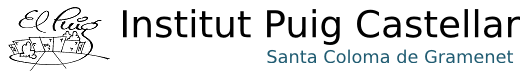 QUADERN DE RECUPERACIÓ DE CIÈNCIES SOCIALS – CURS 2016-20174t. d’ESOLLIBRE DE TEXT: POLIS 4. CIÈNCIES SOCIALS. HISTÒRIA. Editorial Vicens Vives.UNITATCONTINGUTSEL SEGLE XVIII: LA CRISI DE L’ANTIC RÈGIMLIBERALISME I NACIONALISMELA INDUSTRIALITZACIÓ DE LES SOCIETATS EUROPEESCATALUNYA I ESPANYA AL SEGLE XIX: LA CONSTRUCCIÓ D’UN RÈGIM LIBERALL’ÈPOCA DE L’IMPERIALISMEART DELS SEGLES XIX I XXEL PERÍODE D’ENTREGUERRES (1919-1939)TEMPS DE CONFRONTACIÓ A CATALUNYA I A ESPANYA (1902-1939)LA SEGONA GUERRA MUNDIAL I LES SEVES CONSEQÜÈNCIESELS ANYS DEL FRANQUISME1.1. L’Europa del segle XVIII1.2. La societat estamental1.3. El pensament il·lustrat1.4. La fallida de l’absolutisme1.5. La revolució americana1.6. L’arribada dels borbó al tron espanyol1.7 El creixement econòmic i el reformisme il.lustrat2.1. L’esclat de la Revolució francesa2.2. Les etapes de la Revolució francesa 2.3  l’Imperi napoleònic2.4 Restauració, liberalisme i nacionalisme2.5. Les revolucions liberals i nacionals3.1. L’augment demogràfic i l’expansió agrícola3.2. L’era del maquinisme3.3. La revolució dels transports3.4. El capitalisme industrial3.5. La segona fase de la industrialització3.6. La nova societat industrial3.6. El marxisme, l’anarquisme i l’internacionalisme3.7. El moviment obrer a Catalunya i a Espanya4.1. La crisi de l’Antic Règim (1808-1814)4.2. L’enfrontament entre absolutisme i liberalisme4.3. Independència de les colònies americanes (1808-1826)4.4  La revolució liberal (1833-1843)4.5. L’etapa isabelina: el liberalisme moderat (1843-1868)4.6. El Sexenni Democràtic (1868-1874)4.7. La Restauració monàrquica (1874-1898)4.8. El naixement del catalanisme5.1 L’imperialisme i les seves causes5.2  Conquesta, organització i explotació de les colònies5.3. El repartiment del món5.4. Les conseqüències de la colonització5.5. Les causes de la Primera Guerra Mundial5.6. La Gran Guerra5.7. L’organització de la pau6.1. Els antecedents: el segle XVIII6.2. El moviment romàntic6.3. El Realisme6.4. L’art en el tombant del segle: l’Impressionisme6.5. El Modernisme6.6. Les Primeres Avantguardes del segle XX6.7. Les Segones Avantguardes6.8. Tendències Postmodernes i Art Digital7.1 La Revolució russa7.2. L’URSS de Stalin7.3. Els Estats Units: els feliços anys vint7.4. El crac del 29 i el “New Deal”7.5. El feixisme italià7.6. La instauració del nazisme a Alemanya7.7. El III Reich alemany8.1. El declivi del torn dinàstic (1898-1917)8.2. Els darrers anys de la monarquia (1917-1931)8.3. De la Monarquia a la República8.4. La Catalunya republicana8.5. El Bienni Reformista (1931-1933)8.6. El Bienni Conservador i el Front Popular (1933-1936)8.7. L’esclat de la Guerra Civil 8.8. Les dues zones enfrontades9.1 Causes i contendents de la Segona Guerra Mundial9.2. El desenvolupament del conflicte (1939-1945)9.3. Les conseqüències de la guerra9.4. La formació de blocs antagònics9.5. Guerra Freda i coexistència pacífica9.6. La fi dels imperis colonials10.1. El franquisme: una dictadura militar10.2. La postguerra: misèria i autarquia10.3. L’època del creixement econòmic (1959-1973)10.4. La fi del franquisme